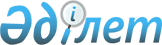 Об установлении квоты рабочих мест для трудоустройства лиц, состоящих на учете службы пробации, лиц, освобожденных из мест лишения свободы в Байзакском районе на 2019 годПостановление акимата Байзакского района Жамбылской области от 18 марта 2019 года № 131. Зарегистрировано Департаментом юстиции Жамбылской области 19 марта 2019 года № 4147
      Примечание РЦПИ.

      В тексте документа сохранена пунктуация и орфография оригинала.
      В соответствии со статьей 37 Закона Республики Казахстан от 23 января 2001 года "О местном государственном управлении и самоуправлении в Республике Казахстан", статьями 9, 27 Закона Республики Казахстан от 6 апреля 2016 года "О занятости населения" акимат Байзакского района ПОСТАНОВЛЯЕТ:
      1. Установить квоты рабочих мест для трудоустройства лиц, состоящих на учете службы пробации, лиц, освобожденных из мест лишения свободы на 2019 год для организаций независимо от организационно-правовой формы и формы собственности в процентном выражении от списочной численности работников организации по Байзакскому району согласно приложению.
      2. Коммунальному государственному учреждению "Центр занятости населения акимата Байзакского района" обеспечить организацию квотирования рабочих мест для трудоустройства лиц, состоящих на учете службы пробации, лиц, освобожденных из мест лишения свободы.
      3. Коммунальному государственному учреждению "Отдел занятости и социальных программ акимата Байзакского района" в установленном законодательством порядке обеспечить государственную регистрацию настоящего постановления в органах юстиции.
      4. Контроль за исполнением данного постановления возложить на заместителя акима района Даулетова Дауира Рысбаевича.
      5. Настоящее постановление вступает в силу со дня государственной регистрации в органах юстиции и вводится в действие по истечении десяти календарных дней после дня его первого официального опубликования. Квоты рабочих мест для трудоустройства лиц, состоящих на учете службы пробации, лиц, освобожденных из мест лишения свободы на 2019 год в Байзакском районе
					© 2012. РГП на ПХВ «Институт законодательства и правовой информации Республики Казахстан» Министерства юстиции Республики Казахстан
				
      Аким района 

Р. Рахманбердиев
Приложение к постановлению
акимата Байзакского района
№___ от ____ _____ 20___ года
№
Наименование организации
Списочная численность работни ков на начало года (человек)
Размер установленной квоты
Размер установленной квоты
Размер установленной квоты
Размер установленной квоты
№
Наименование организации
Списочная численность работни ков на начало года (человек)
Для лиц, состоящих на учете службы пробации
Для лиц, состоящих на учете службы пробации
Для лиц, освобожденных из мест лишения свободы
Для лиц, освобожденных из мест лишения свободы
№
Наименование организации
Списочная численность работни ков на начало года (человек)
% от списочной численности работни ков
Количество рабочих мест (единиц)
% от списочной численности работни ков
Количество рабочих мест (единиц)
1
Товарищество с ограниченной ответственностью "РК Спец Строй" 
13
38,5%
5
38,5%
5
2
Товарищество с ограниченной ответственностью "Рауан" 
15
13 %
2
-
-
3
Крестьянское хозяйство "Бирлик" 
2
50%
1
50%
1
4
Крестьянское хозяйство "Даулет"
3
45 %
1
-
-
 

Всего:
33
-
9
-
6